Grace Community ChurchOur vision is to reach our localcommunity and the world withthe hope and purposethat Jesus gives.Jesus comes to each of us and offers,“Come to Me.”Here at Grace Community Church,we want all to feel welcome,to get to know Christ better,and follow Him more closely,then take His messageout into the world.Please join us!An offering plate will not be passedduring our church services.An offering box is in the back of the auditorium, as well as offering envelopes,if you would like to make a tax-deductible contribution to the ministries ofGrace Community Churchof Belle Plaine.Facebook:Grace Community Church-Belle PlaineGrace Community Church of Belle PlaineWebsite: gracecommbp.orgEmail: gracecommbp@gmail.comPhone: (319) 310-5822(Sheri Drahos)Grace CommunityChurch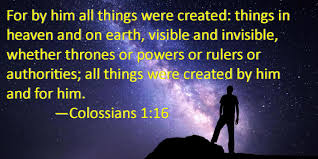  Worship Service October 17, 2020Welcome!Grace Community Churchis delighted that you’vejoined us for ourWorship Service!If you’re new to Grace Community,we invite you tofill out a Connection Card so wecan get to know you better!Just place the card in the offering box in the back of the Auditorium.Anyone interested in receiving biblical counseling can drop a note in the Offering box. We have several counselors at Grace Community who have received training and are able and willing to dig into the scriptures and to work through issues with those who are struggling.This is a ministry of Grace Community Church and is offered at no charge.Our Mission:* To Know Christ* To Grow in Christ* To Sow Christ* To Go into the World with the message of ChristScripturePhilippians 3:20Colossians 1:12-22Patriot Pilgrims1. The ________________:_________________ __________________b)  ______________________c)  ______________________2. The _________________:Wrongly __________________ the Word_____________________ the Commission__________________ the world’s ways3. The ________________:      a. fosters _________ and __________________      b. ________________________ for Christianity      c. justifies the ___________________________4. The _______________________ of Christ_______________ am I?Why am I ________________?What is __________________ with the ___________?How can what is _______________ be made __________________?Reflection/Discussion Questions:1. If we believe what the Bible says about the Kingdom of God and our future when the Kingdom is fully established, why do we act as if this world is all there is?2. What are some things (thoughts, words, deeds) that you need to reorient to in order to better reflect your position as one of God’s elect?